АВТОНОМНЫЙ ХОЛОДИЛЬНЫЙ АГРЕГАТ SUPERSNOW KSD-1000 СПЕЦИФИКАЦИЯ:ОСОБЕННОСТИ:1. Приводится в действие японским, высоконадежным 3-цилиндровым двигателем Yanmar, с низким уровнем шума и расхода топлива.2. Немецкий компрессор Bock.3. Конструкция моноблока, простота установки и снижение риска утечки.4. Осевые вентиляторы, большой объем воздуха, длительный срок службы.5. Медная трубка с внутренней канавкой как для конденсатора, так и для испарителя, высокоэффективный теплообмен и быстрое охлаждение.6. Точный контроль температуры, запуск / остановка двигателя в соответствии с заданной температурой.7. Устройство автоматически переключится с режима работы двигателя на режим ожидания после подключения к электросети 220В/380В.8. Устройство автоматически переключится на работу двигателя, если в режиме ожидания возникнут проблемы, обеспечивая сохранность груза.Гарантия: 2 годаПроизводитель: Zhengzhou Kaixue Cold Chain Co., Ltd.,  Китай.Срок поставки: в наличии /120 календарных дней.КОММЕРЧЕСКОЕ ПРЕДЛОЖЕНИЕ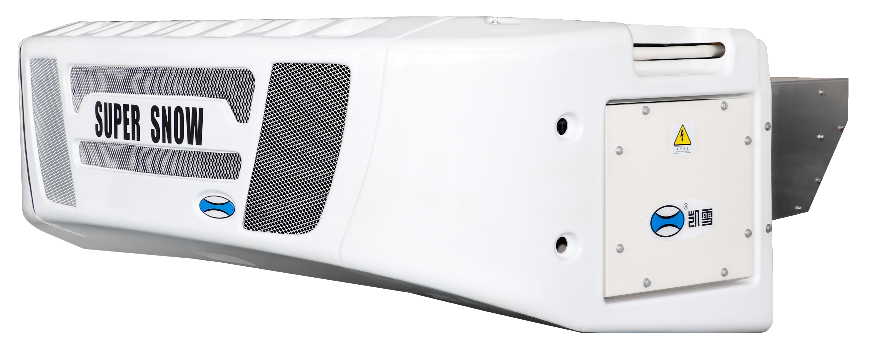 МодельМодельKSD-1000Внутренний объем фургонаВнутренний объем фургона35 м3 (-20℃) ~ 45 м3 (0℃)Холодопроизводительность (при температуре окружающей среды +30 ℃ )Холодопроизводительность (при температуре окружающей среды +30 ℃ )Холодопроизводительность (при температуре окружающей среды +30 ℃ )Температура в фургонеДорожный режим, ВтСтояночный режим, Вт0°C8 1806 750 -20°C4 3404 030Объем продуваемого воздуха2 580 м3/ч2 580 м3/чКонденсаторКонденсаторКонденсаторРазмеры, мм1 850 x 800 x 6401 850 x 800 x 640Вес, кг482482ИспарительИспарительИспарительКоличество вентиляторов33Размер монтажного окна, мм1 245 x 3501 245 x 350ХладагентХладагентХладагентНаименованиеR404AR404AОбъем, кг5,65,6КомпрессорКомпрессорКомпрессорМодельBock FK40/390TKBock FK40/390TKОбъем, см3385385ДвигательДвигательДвигательМодельYanmar 3TNV70Yanmar 3TNV70Мощность (КВт)11,511,5Электрический двигательЭлектрический двигательЭлектрический двигательМощность (КВт)5,55,5Напряжение/число фаз/частота380V/3PH/50HZ220V/3PH/60HZ380V/3PH/50HZ220V/3PH/60HZТел. +7 (351) 723 00 12